PENGARUH PUNISHMENT (HUKUMAN)TERHADAP KEDISIPLINAN BELAJAR SISWAPADA PELAJARAN AL-QUR’AN HADITS(STUDI di MTs MATHLABUL HUDA – KORONCONG)SKRIPSIDiajukan kepada Jurusan Pendidikan Agama IslamSebagai salah satu syarat untuk memperoleh gelar Sarjana Pendidikan (S.Pd)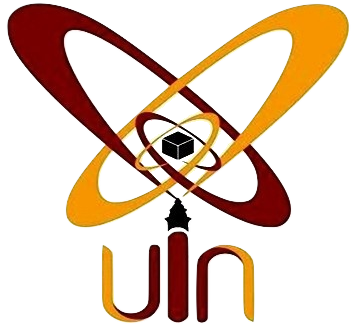 OlehNURLAELA PEBRIYANI142101897FAKULTAS TARBIYAH DAN KEGURUANUNIVERSITAS ISLAM NEGERI (UIN)SULTAN MAULANA HASANUDDIN BANTENTAHUN 2018 M/1439 H